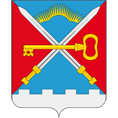 Р А С П О Р Я Ж Е Н И ЕАДМИНИСТРАЦИИ СЕЛЬСКОГО ПОСЕЛЕНИЯ АЛАКУРТТИ КАНДАЛАКШСКОГО РАЙОНАот 10.04.2019 года                                                                                                                №18Об определении места складирования снега, вывозимого с автомобильных дорог местного значения, придомовых территорий и общественных мест сельского поселения Алакуртти в зимний период 2018-2019 г.       В целях повышения уровня благоустройства, содержания и обеспечения санитарного состояния территории сельского поселения Алакуртти, а также в целях обеспечения безопасности дорожного движения на территории сельского поселения Алакуртти, в соответствии с Федеральным законом от 06.10.2003 № 131-ФЗ «Об общих принципах организации местного самоуправления в Российской Федерации», Правилами благоустройства и санитарного содержания территории сельского поселения Алакуртти Кандалакшского района, утвержденными Решением Совета депутатов сельского поселения Алакуртти №408 от 30.01.2018Определить место складирования снега, вывозимого с автомобильных дорог местного значения, придомовых территорий и общественных мест сельского поселения Алакуртти в зимний период 2018-2019 г. на земельном участке, расположенном на пересечении ул. Советская и пер. Лесной, с кадастровым номером 51:19:0050302:20, площадью 5000 кв.м.Контроль за исполнением настоящего распоряжения оставляю за собой.И.о. главы администрациисельского поселения Алакуртти                                                                           М.Е. Гаврилов